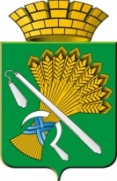 АДМИНИСТРАЦИЯ КАМЫШЛОВСКОГО ГОРОДСКОГО ОКРУГАП О С Т А Н О В Л Е Н И Еот 12.09.2019  N 794О проведении на территории Камышловского городского округа «Покровской» ярмарки 15 сентября 2019 годаВ соответствии с планом организации и проведения ярмарок на территории Камышловского городского округа на 2019 год, утвержденным постановлением главы Камышловского городского округа от 13.12.2018 года №1093, Уставом Камышловского городского округа, администрация Камышловского городского округаПОСТАНОВЛЯЕТ:1. Провести 15 сентября 2019 года общегородское мероприятие «Покровская» ярмарка на участке улицы Карла Маркса от улицы Ленина до пересечения с улицей Урицкого с 10:00 до 15:00 часов.2. Определить:2.1.) организатором ярмарки Администрацию Камышловского городского округа;2.2.) оператором ярмарки - Муниципальное бюджетное учреждение культуры Камышловского городского округа «Камышловский краеведческий музей».3. Утвердить:3.1.) План мероприятий по подготовке и проведению «Покровской» ярмарки (приложение №1);3.2.) Схему расположения торговых мест на Покровской ярмарке 15 сентября 2019 года (приложение №2)4. Отделу экономики администрации Камышловского городского округа (Н.В. Акимова) обеспечить организацию торгового обслуживания населения на общегородском мероприятии.5. Субъектам потребительского рынка, осуществляющим выездную торговлю из палаток 15 сентября 2019 года организовать места торговли в соответствии с установленными требованиями (постановление Правительства Свердловской области от 07.12.2017г. № 908 ("Областная газета", N 231, 12.12.2017).6. Рекомендовать межмуниципальному отделу Министерства внутренних дел Российской Федерации «Камышловский» (А.А. Кириллов):6.1.) Обеспечить охрану общественного порядка и безопасности участников и посетителей ярмарки 15 сентября 2019 года с 9:00 до 16:00 часов. 6.2.) Ограничить движение частного автотранспорта с 9:00 до 16:00 часов        15 сентября 2019 года улиц: по улице Карла Маркса от улицы Ленина до пересечения с улицей Урицкого, по улице Маяковского от улицы Карла Маркса до пересечения с улицей Свердлова.7. Муниципальному бюджетному учреждению культуры Камышловского городского округа «Камышловский краеведческий музей» (Т.В.Шевелева) обеспечить уборку улицы Карла Маркса от Ленина до Урицкого после проведения ярмарки за счет средств полученных за участие в ярмарке (приложение №3).8. Муниципальному казенному учреждению «Центр обеспечения деятельности городской системы образования» (Кузнецова О.М.) назначить ответственным за проведение организационных мероприятий по выполнению требований электробезопасности используемых электроприборов на время проведения ярмарки Ахмадуллина Марса Мансуровича, главного специалиста отдела технического обеспечения.9. Организационному отделу администрации Камышловского городского округа (Сенцова Е.В.) настоящее постановление опубликовать в газете «Камышловские известия» и разместить на официальном сайте Камышловского городского округа.10. Контроль за выполнением настоящего постановления возложить на заместителя главы администрации Камышловского городского округа Е.Н.Власову.Глава Камышловского городского округа		                                   А.В. ПоловниковПриложение № 1 Утвержден постановлением администрации Камышловского городского округа от 12.09.2019 года № 794План мероприятий по подготовке и проведению «Покровской» ярмарки Приложение №2Утверждена постановлением администрации Камышловского городского округа от 12.09.2019 года № 794Схема расположения торговых мест на Покровской ярмарке по ул. К.Маркса г.Камышлова 15 сентября 2019 года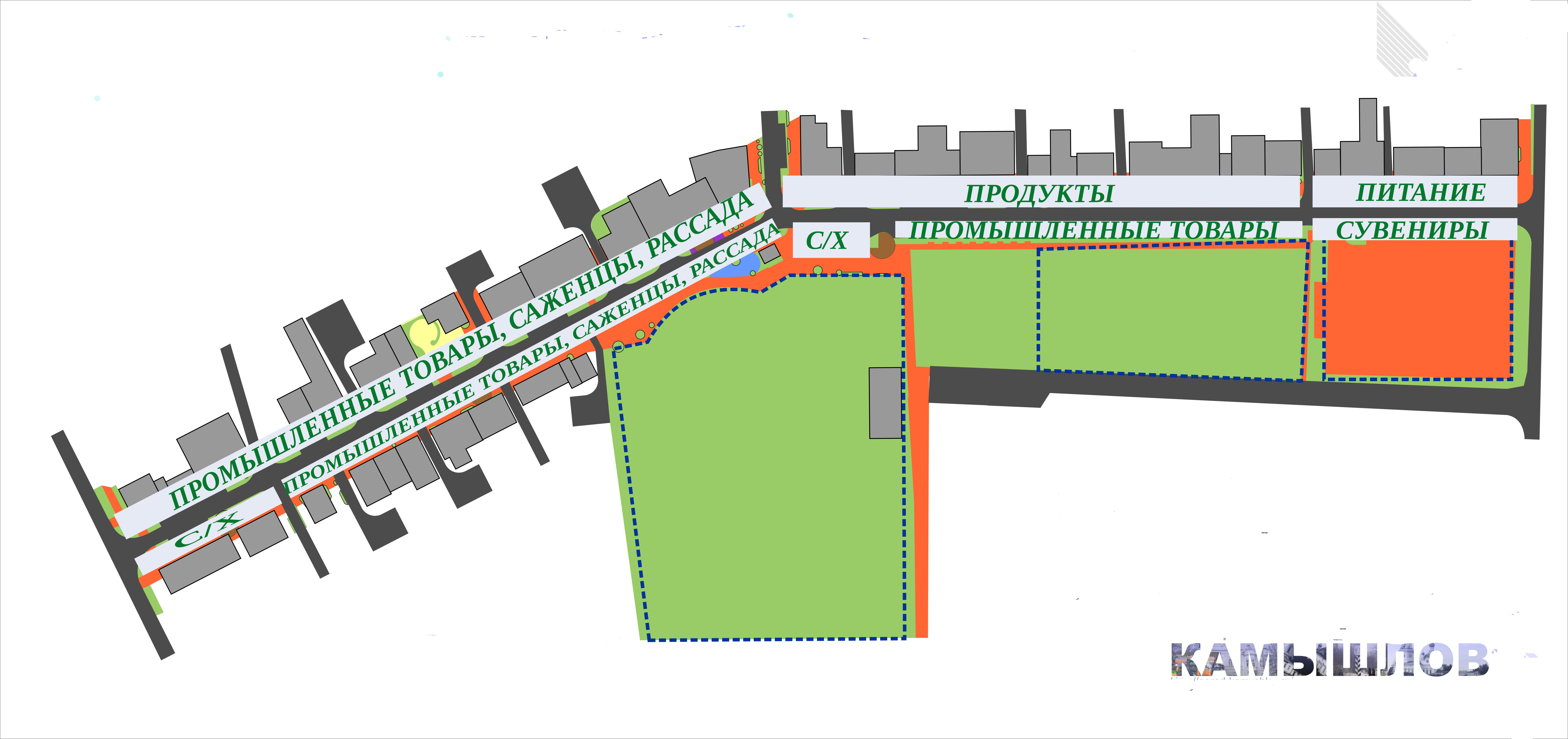 Приложение №3Утвержден постановлением администрации Камышловского городского округа от 12.09.2019 года № 794Размер платыза участие в Покровской ярмарке в г.Камышлове 15 сентября 2019 года* занимаемая площадь рассчитывается в зависимости от занимаемого места на ярмарке, фестивале вдоль торгового места№ п/пМероприятиеСрок проведенияОтветственные лица1Организовать и провести культурную программу в рамках ярмарки15 сентября 2019 годаХохрякова А.М.2Составить для утверждения схему расположения торговых мест на Покровской ярмаркеДо 05 сентября 2019 годаРазина Л.А.3Направить список участников ярмарки в Территориальный отдел Управления Федеральной службы по надзору в сфере защиты прав потребителей и благополучия человека по Свердловской области в Талицком, Байкаловском, Тугулымском районах, городе Камышлов, Камышловском районе и Пышминском районе До 12 сентября 2019 годаРазина Л.А.4Организовать размещение участников ярмарки согласно схемы расположения15 сентября 2019 годас 8:00 до 09:00 часовРазина Л.А.Магомедова А.А.Хапочкина О.А.5Опубликовать в газете «Камышловские известия» информацию о начале проведения ярмарки и об итогах ярмаркисентябрь 2019 годаОзорнин С.В.6Организовать уборку ул.К.Маркса и торговых мест согласно схемы размещения за счет средств полученных за участие в ярмарке По окончанию ярмарки до 08:00 часов 16 сентября 2019 годаШевелева Т.В.8Определить площадку автостоянки для участников и посетителей ярмарки возле Администрации15 сентября 2019 годаРазина Л.А.9Выполнить необходимые работы по обеспечению бесперебойного электропитания для обеспечения работы ярмарки14-15 сентября 2019 годаКузнецова О.М.10 Обеспечить охрану общественного порядка и безопасности участников и посетителей ярмарки 15 сентября 2019 года с 9:00 до 16:00 часов. 15 сентября 2019 года с 9:00 до 16:00 часов. Кириллов А.А.11Ограничить движение частного автотранспорта с 9:00 до 16:00 часов 15 сентября 2019 года улиц: по улице Карла Маркса от улицы Ленина до пересечения с улицей Урицкого, по улице Маяковского от улицы Карла Маркса до пересечения с улицей Свердлова.15 сентября 2019 года с 9:00 до 16:00 часов. Кириллов А.А. № п/пНаменованиеЗанимаемая площадьЦены (руб)1Участие в ярмарке1м 3502Участие в ярмарке1,5м4503Участие в ярмарке2м550